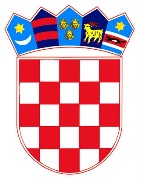     REPUBLIKA HRVATSKAMinistarstvo pravosuđaMJESEČNO IZVJEŠĆE O STANJU ZEMLJIŠNOKNJIŽNIH PREDMETA U OPĆINSKIM SUDOVIMA REPUBLIKE HRVATSKEza svibanj 2019.Sadržaj: I. UVOD	2II. PRIKAZ POSLOVANJA ZEMLJIŠNOKNJIŽNIH ODJELA OPĆINSKIH SUDOVA RH OD 1. DO 31. SVIBNJA 2019……………………………….……………………………………. 3 III. KOEFICIJENT AŽURNOSTI I VRIJEME RJEŠAVANJA REDOVNIH ZK PREDMETA	10IV. POSTOTAK RIJEŠENIH REDOVNIH ZK PREDMETA U ODNOSU NA MJESEČNI PRILIV REDOVNIH ZK PREDMETA	15V. ZEMLJIŠNOKNJIŽNI ODJELI PREMA BROJU NERIJEŠENIH REDOVNIH ZK PREDMETA	19VI. ZEMLJIŠNOKNJIŽNI ODJELI S VIŠE OD 1.000 NERIJEŠENIH REDOVNIH ZK PREDMETA	20VII. PREGLED AKTIVNOSTI OPĆINSKOG GRAĐANSKOG SUDA U ZAGREBU	22VIII. PREGLED AKTIVNOSTI OPĆINSKOG SUDA U SPLITU	23IX. PREGLED AKTIVNOSTI OPĆINSKOG SUDA U NOVOM ZAGREBU	234X. STRUKTURA ZEMLJIŠNOKNJIŽNIH PREDMETA PREMA SLOŽENOSTI	……..25 XI. INTENZITET AKTIVNOSTI U ODNOSU NA PRETHODNI MJESEC	37XII. ELEKTRONIČKO POSLOVANJE U ZEMLJIŠNOKNJIŽNIM ODJELIMA OSRH	38XIII. PRAĆENJE AKTIVNOSTI ZEMLJIŠNOKNJIŽNIH ODJELA OD KOLOVOZA 2004. DO 31. SVIBNJA 2019.	39XIV. POPIS TABLICA, GRAFIKONA	44I. UVODDana 1. siječnja 2019. stupio je na snagu Zakon o područjima i sjedištima sudova (“Narodne novine” broj 67/18.) kojim je ustanovljena nova mreža županijskih, općinskih, trgovačkih i upravnih sudova te određena područja njihove nadležnosti i sjedišta u kojima će djelovati. Uz postojeća 22 općinska suda ustanovljeno je osam novih, te tako mreža općinskih sudova sada broji 30 općinskih sudova sa 108 zemljišnoknjižnih odjela. Kao novi sudovi ustanovljeni su Općinski sud u Crikvenici, Općinski sud u Đakovu, Općinski sud u Kutini, Općinski sud u Makarskoj, Općinski sud u Metkoviću, Općinski sud u Pazinu, Općinski sud u Sesvetama te Općinski sud u Vinkovcima s pripadajućim zemljišnoknjižnim odjelima.Poslovanje zemljišnoknjižnih odjela i dalje se prati kroz obvezu ispunjavanja stastističkih izvješća te primjenom metodologije određene od strane Ministarstva pravosuđa. Dana 1. studenog 2014. uvedena je nova metodologija praćenja poslovanja zemljišnoknjižnih odjela na način da se posebno prati rješavanje redovnih zemljišnoknjižnih predmeta (upisi), odnosno broj dana za njihovo rješavanje (cilj je do 10 dana) i rješavanje posebnih zemljišnoknjižnih postupaka koji obuhvaćaju prigovore, žalbe, pojedinačne ispravne postupke, prijedloge za povezivanje zemljišne knjige i knjige položenih ugovora te postupke obnove, osnivanja i dopune zemljišne knjige, a koji postupci imaju značaj raspravnih postupaka vezanih zakonskim rokovima za pojedina postupanja, te čije dovršenje se očekuje u razumnom roku.Poslovanje zemljišnoknjižnih odjela se prati kroz odgovarajuće izračune koeficijenta ažurnosti i broja dana potrebnih za rješavanje redovnih zemljišnoknjižnih predmeta, prikazom obuhvata rješavanja predmeta zaprimljenih u promatranom razdoblju (mjesecu) uz posebno izdvajanje zemljišnoknjižnih odjela kojima je za rješavanje predmeta potrebno duže od 90 dana kao i zemljišnoknjižnih odjela koji na kraju promatranog razdoblja (mjeseca) imaju više od 1.000 neriješenih redovnih zemljišnoknjižnih predmeta. Posebno se prate najveći sudovi u Republici Hrvatskoj u smislu broja neriješenih predmeta i broja dana za rješavanje zemljišnoknjižnih predmeta.  Od ožujka 2017., a donošenjem Pravilnika o tehničkim i drugim uvjetima elektroničkog poslovanja u zemljišnim knjigama („Narodne novine“ broj 119/15., 23/17. i 106/18.) kojim je pored postojeće mogućnosti izdavanja zemljišnoknjižnih izvadaka elektroničkim putem omogućeno i podnošenje prijedloga za upis (javnim bilježnicima i odvjetnicima), u okviru praćenja redovne statistike zemljišnoknjižnih odjela prati se i intenzitet elektroničkog poslovanja u zemljišnim knjigama primjenom statističkih podataka iz Zajedničkog informacijskog sustava zemljišnih knjiga i katastra (ZIS-a) odnosno One Stop Shop sustava kao podsustava ZIS-a. II. PRIKAZ POSLOVANJA ZEMLJIŠNOKNJIŽNIH ODJELA OPĆINSKIH SUDOVA RH OD 1. DO 31. SVIBNJA 2019.U svibnju 2019. Izdano je 95.659 zk izvadaka;Zaprimljeno je 46.752 zk predmeta (44.029 redovnih predmeta i 2.723 posebnih predmeta);Riješeno je 44.599 zk predmeta (42.098 redovnih predmeta i 2.501 posebnih predmeta);Ukupan broj neriješenih zk predmeta na razini Republike Hrvatske iznosi 73.920 zk predmeta, od čega broj redovnih neriješenih zk predmeta iznosi 49.334 zk predmeta, dok broj neriješenih zk predmeta u posebnim postupcima na razini Republike Hrvatske iznosi 24.586 zk predmeta.U odnosu na zaprimljene predmete, redovni zk predmeti čine 94,18 % ukupno zaprimljenih predmeta na razini Republike Hrvatske, dok posebni predmeti čine 5,82 % ukupno zaprimljenih predmeta. U odnosu na riješene predmete, redovni zk predmeti čine 94,39 % ukupno riješenih predmeta na razini Republike Hrvatske, dok se 5,61 % odnosi na posebne predmete. Neriješeni redovni predmeti čine 66,74 % ukupno neriješenih predmeta na razini Republike Hrvatske, dok taj postotak za posebne neriješene zk predmete iznosi 33,26 %. Usporedbom zaprimljenih i riješenih zk predmeta, u svibnju 2019. zemljišnoknjižni odjeli riješili su manje predmeta nego što su zaprimili. Tablica 1. daje prikaz izdanih zk izvadaka, zaprimljenih, riješenih i neriješenih zk predmeta, pojedinačno po zemljišnoknjižnim odjelima.Tablica 1. Tabelarni prikaz izdanih zk izvadaka, zaprimljenih, riješenih i neriješenih zk predmetaIzvor: Službeni podaci Ministarstva pravosuđa, ažurirano i obrađeno 10. lipnja 2019.III. KOEFICIJENT AŽURNOSTI I VRIJEME RJEŠAVANJA REDOVNIH ZK PREDMETAU svibnju 2019. prosječno potrebno vrijeme za rješavanje redovnih zk predmeta je 23 radna dana.  Na razini Republike Hrvatske broj neriješenih redovnih predmeta manji je od mjesečnog priliva -1,06.Tablica 2. Prikaz svih zemljišnoknjižnih odjela s koeficijentom ažurnosti i potrebnim vremenom za rješavanje zk predmetaIzvor: Službeni podaci Ministarstva pravosuđa, ažurirano i obrađeno 10. lipnja 2019.U tablici 3. grupirani su svi zemljišnoknjižni odjeli s obzirom na potrebno vrijeme za rješavanje zk predmeta. Tablica 3. Broj zemljišnoknjižnih odjela prema potrebnom vremenu za rješavanje zk predmetaIzvor: Službeni podaci Ministarstva pravosuđa, ažurirano i obrađeno 10. lipnja 2019.U tablici 4. prikazani su zemljišnoknjižni odjeli kojima je za rješavanje zk predmeta potrebno duže od 90 dana. Tablica 4. Zemljišnoknjižni odjeli u kojima je trajanje rješavanje zk predmeta duže od 90 danaIzvor: Službeni podaci Ministarstva pravosuđa, ažurirano i obrađeno 10. lipnja 2019.Iz tablice 4. proizlazi da u zemljišnoknjižnim odjelima s vremenom rješavanja dužim od 90 dana ukupan broj neriješenih redovnih zk predmeta iznosi 15.551, što s obzirom na ukupan broj neriješenih redovnih zk predmeta na razini Republike Hrvatske (49.334 zk predmeta) čini 31,52 % neriješenih redovnih zk predmeta.IV. POSTOTAK RIJEŠENIH REDOVNIH ZK PREDMETA U ODNOSU NA MJESEČNI PRILIV REDOVNIH ZK PREDMETAUzimajući u obzir broj riješenih redovnih zk predmeta u odnosu na mjesečni priliv, postotak riješenih redovnih zk predmeta prikazan je u tablici 5. Tablica 5. Postotak riješenih redovnih zk predmeta u odnosu na mjesečni priliv Izvor: Službeni podaci Ministarstva pravosuđa, ažurirano i obrađeno 10. lipnja 2019.Za  svibanj 2019. proizlazi da: - 57 zk odjel riješio je manje zk predmeta od mjesečnog priliva - 8 zk odjela riješilo je predmeta koliko su i zaprimili, odnosno broj riješenih zk predmeta odgovara visini mjesečnog priliva (ZKO Otočac, Đakovo, Ivanić Grad, Slatina, Orahovica, Pula, Virovitica, Novi Marof). - 43 zk odjela riješilo je više predmeta od mjesečnog prilivaV. ZEMLJIŠNOKNJIŽNI ODJELI PREMA BROJU NERIJEŠENIH REDOVNIH ZK PREDMETAPrema podacima navedenim u tablici 6. prikazan je broj zemljišnoknjižnih odjela s obzirom na ukupan broj neriješenih redovnih zk predmeta (49.334 predmeta) te postotak istih. Tablica 6. Zemljišnoknjižni odjeli u odnosu na broj neriješenih redovnih zk predmetaIzvor: Službeni podaci Ministarstva pravosuđa, ažurirano i obrađeno 10. lipnja 2019.U 16 zemljišnoknjižnih odjela općinskih sudova s više od 1.000 neriješenih redovnih zk predmeta nalazi se 34.793 predmeta, što je 70,53 % od ukupnog broja neriješenih redovnih zk predmeta svih zemljišnoknjižnih odjela u Republici Hrvatskoj. Grafikon 1. Postotak neriješenih redovnih zk predmeta po broju zemljišnoknjižnih odjela u ukupnom broju neriješenih redovnih zk predmetaIzvor: Službeni podaci Ministarstva pravosuđa, ažurirano i obrađeno 10. lipnja 2019.VI. ZEMLJIŠNOKNJIŽNI ODJELI S VIŠE OD 1.000 NERIJEŠENIH REDOVNIH ZK PREDMETAU zemljišnoknjižnim odjelima s više od 1.000 neriješenih redovnih zk predmeta nalazi se 34.793 zk predmeta.Tablica 7. Prikaz zemljišnoknjižnih odjela s više od 1.000 neriješenih redovnih zk predmetaIzvor: Službeni podaci Ministarstva pravosuđa, ažurirano i obrađeno 10. lipnja 2019.Grafikon 2. Broj neriješenih redovnih zk predmeta u zemljišnoknjižnim odjelima s više od 1.000 neriješenih redovnih zk predmeta u odnosu na protekli mjesecIzvor: Službeni podaci Ministarstva pravosuđa, ažurirano i obrađeno 10. lipnja 2019.VII. PREGLED AKTIVNOSTI OPĆINSKOG GRAĐANSKOG SUDA U ZAGREBUOd 1. siječnja 2019. u okviru Općinskog građanskog suda u Zagrebu djeluje samo zemljišnoknjižni odjel Zagreb, dok su zemljišnoknjižni odjeli Dugo Selo, Sesvete i Sveti Ivan Zelina pripali novoosnovanom Općinskom sudu u Sesvetama. U svibnju 2019. zemljišnoknjižni odjel Zagreb izdao je 6.143 zk izvatka, zaprimio 5.648 zk predmeta, riješio 5.811 zk predmeta, broj neriješenih redovnih zk predmeta na dan 31. svibnja 2019. iznosi 4.247 zk predmeta dok broj neriješenih predmeta u posebnim postupcima na dan 31. svibnja 2019. iznosi 5.184 zk predmeta.U odnosu na broj neriješenih redovnih zk predmeta u travnju 2019. (5.006) proizlazi da je zemljišnoknjižni odjel Zagreb u svibanju 2019. imao 759 neriješenih redovnih zk predmeta manje nego u travnju 2019. U odnosu na ukupan broj neriješenih redovnih zk predmeta na razini Republike Hrvatske (49.334) broj neriješenih redovnih zk predmeta Općinskog građanskog suda u Zagrebu čini 8,61 %. Grafikon 3. Prikaz mjesečnog smanjenja/povećanja broja neriješenih redovnih zk predmeta ZKO ZagrebIzvor: Službeni podaci Ministarstva pravosuđa, ažurirano i obrađeno 10. lipnja 2019.VIII. PREGLED AKTIVNOSTI  OPĆINSKOG SUDA U SPLITUOd 1. siječnja 2019. u okviru Općinskog suda u Splitu djeluju zemljišnoknjižni odjeli Split, Kaštel Lukšić, Omiš, Solin, Sinj, Stari Grad, Supetar i Trogir, dok su zemljišnoknjižni odjeli Imotski i Makarska pripali novoosnovanom Općinskom sudu u Makarskoj. Tablica  8. Stanje Općinskog suda u SplituIzvor: Službeni podaci Ministarstva pravosuđa, ažurirano i obrađeno 10. lipnja 2019.U odnosu na ukupan broj neriješenih redovnih zk predmeta na razini Republike Hrvatske (49.334) broj neriješenih redovnih zk predmeta Općinskog suda u Splitu čini  33,94 %.Grafikon 4. Prikaz smanjenja/povećanja broja neriješenih redovnih zk predmeta OS u Splitu u odnosu na prošli mjesecIzvor: Službeni podaci Ministarstva pravosuđa, ažurirano i obrađeno 10. lipnja 2019.IX. PREGLED AKTIVNOSTI OPĆINSKOG SUDA U NOVOM ZAGREBU Tablica 9. Stanje Općinskog suda u Novom ZagrebuIzvor: Službeni podaci Ministarstva pravosuđa, ažurirano i obrađeno 10. lipnja 2019.U odnosu na ukupan broj neriješenih redovnih zk predmeta na razini Republike Hrvatske (49.334) broj neriješenih redovnih zk predmeta Općinskog suda u Novom Zagrebu  čini 2,01%.Grafikon 5. Prikaz smanjenja/povećanja broja neriješenih redovnih zk predmeta OS u Novom Zagrebu u odnosu na prošli mjesecIzvor: Službeni podaci Ministarstva pravosuđa, ažurirano i obrađeno 10. lipnja 2019.X. STRUKTURA ZEMLJIŠNOKNJIŽNIH PREDMETA PREMA SLOŽENOSTIU svibnju 2019. na razini svih zemljišnoknjižnih odjela OSRH-a zaprimljeno je 405 prigovora, 129 žalbi, 1.498 pojedinačnih ispravnih postupaka, 124 prijedloga za povezivanje zemljišne knjige i knjige položenih ugovora te 450 prijedloga za obnovu, osnivanje i dopunu zemljišne knjige.Tablica 10. Zaprimljeni posebni zemljišnoknjižni predmetiIzvor: Službeni podaci Ministarstva pravosuđa, ažurirano i obrađeno 10. lipnja 2019.U svibnju 2019. ukupno je riješeno 23.150 uknjižbi prava vlasništva, 2.817 uknjižbi založnog prava, 490 prigovora, 85 žalbi, 1.283 pojedinačnih ispravnih postupaka, 131 prijedlog za povezivanje zemljišne knjige i knjige položenih ugovora te 457 prijedloga za obnovu, osnivanje i dopunu zemljišne knjige.Tablica 11. Riješeni zemljišnoknjižni predmeti – redovni i posebni zk predmetiIzvor: Službeni podaci Ministarstva pravosuđa, ažurirano i obrađeno 10. lipnja 2019.Od ukupnog broja neriješenih redovnih zk predmeta na razini Republike Hrvatske (49.334), 32.578 zk predmeta odnosi se na uknjižbe prava vlasništva dok se 692 zk predmeta odnosi na uknjižbe založnog prava. Od ukupnog broja neriješenih posebnih zk predmeta na razini Republike Hrvatske (24.586), 4.572 zk predmeta se odnosi na prigovore, 892 zk predmeta se odnosi na žalbe, 11.192 zk predmeta se odnosi na pojedinačne ispravne postupke, 5.295 zk predmeta se odnosi na postupke povezivanja zemljišne knjige i knjige položenih ugovora dok se 489 zk predmeta odnosi na postupke obnove, osnivanja i dopune zemljišne knjige.Tablica 12. Neriješeni zemljišnoknjižni predmeti – redovni i posebni zk predmetiIzvor: Službeni podaci Ministarstva pravosuđa, ažurirano i obrađeno 10. lipnja 2019.XI. INTENZITET AKTIVNOSTI U ODNOSU NA PRETHODNI MJESECU odnosu na travanj 2019. intenzitet aktivnosti u svibnju 2019. povećan je u zaprimljenim predmetima za 4,28%, u riješenim zk predmetima povećan je za 1,63%, dok je u izdanim zk izvadcima povećan za 3,52%. Tijekom svibnja 2019. broj neriješenih redovnih zk predmeta povećao se za 1.033 zk predmeta (2,14%) te tako 31. svibnja 2019. broj neriješenih redovnih zk predmeta iznosi 49.334 zk predmeta.Grafikon 6. Usporedba aktivnosti u svibnju 2019. prema travnju 2019.Izvor: Službeni podaci Ministarstva pravosuđa, ažurirano i obrađeno 10. lipnja 2019.XII. ELEKTRONIČKO POSLOVANJE U ZEMLJIŠNOKNJIŽNIM ODJELIMA OSRH-aU svibnju 2019. ukupno je izdano 6.090 zemljišnoknjižnih izvadaka te predano 489 prijedloga za upis elektroničkim putem. U odnosu na izdane zemljišnoknjižne izvatke, 3.545 zk izvadaka izdano je od strane građana u okviru sustava e-Građani, 1.934 zk izvadaka je izdano od strane javnih bilježnika, 542 zk izvadaka je izdano od strane odvjetnika dok je 69 zk izvadka izdano od strane sudova. Grafikon 7. Izdani zemljišnoknjižni izvadci elektroničkim putem, svibanj 2019.Izvor: Službeni podaci Ministarstva pravosuđa, ažurirano i obrađeno 10. lipnja 2019.*Podaci o broju izdanih zemljišnoknjižnih izvadaka, svibanj 2019. preuzeti iz OSS statistike 10. lipnja 2019.U odnosu na prijedloge za upis predane elektroničkim putem, a imajući u vidu ukupan broj analogno zaprimljenih predmeta (46.752) proizlazi da elektronički podneseni prijedlozi čine 1,04 % ukupno podnesenih prijedloga (elektronički + analogni).Grafikon  8. Prikaz elektronički predanih prijedloga za upis kroz mjesecIzvor: Službeni podaci Ministarstva pravosuđa, ažurirano i obrađeno 10. lipnja  2019.XIII. PRAĆENJE AKTIVNOSTI ZEMLJIŠNOKNJIŽNIH ODJELA OD KOLOVOZA 2004. DO 31. SVIBNJA 2019.Od kolovoza 2004. do kraja svibnja 2019. neriješeni redovni zk predmeti smanjili su se za 86,28%, odnosno za 310.166 zk predmeta. U istom vremenskom razdoblju ukupno je zaprimljeno 7.263.138 zk predmeta, riješeno 7.571.750 zk predmet te izdano 21.310.752 zk izvadka.Grafikon 9. Stanje neriješenih redovnih zk predmeta od kolovoza 2004. do 31. svibnja 2019.Izvor: Službeni podaci Ministarstva pravosuđa, ažurirano i obrađeno 10. lipnja 2019.Tablica 13. Mjesečni prikaz zaprimljenih, riješenih i neriješenih zk predmeta te izdanih zk izvadaka od kolovoza 2004. do 31. svibnja 2019.XIV. POPIS TABLICA, GRAFIKONATablica 1. Tabelarni prikaz izdanih zk izvadaka, zaprimljenih, riješenih i neriješenih zk predmeta	4Tablica 2. Prikaz svih zemljišnoknjižnih odjela s koeficijentom ažurnosti i potrebnim vremenom za rješavanje zk predmeta	10Tablica 3. Broj zemljišnoknjižnih odjela prema potrebnom vremenu za rješavanje zk predmeta	14Tablica 4. Zemljišnoknjižni odjeli u kojima je trajanje rješavanja zk predmeta duže od 90 dana	…..…….14Tablica 5. Postotak riješenih redovnih zk predmeta u odnosu na mjesečni priliv 	15Tablica 6. Zemljišnoknjižni odjeli u odnosu na broj neriješenih redovnih zk predmeta	19Tablica 7. Prikaz zemljišnoknjižnih odjela s više od 1.000 neriješenih redovnih zk predmeta	20Tablica 8. Stanje Općinskog suda u Splitu	23Tablica 9. Stanje Općinskog suda u Novom Zagrebu	24Tablica 10. Zaprimljeni posebni zemljišnoknjižni predmeti………………………………………………….25Tablica 11. Riješeni zemljišnoknjižni predmeti-redovni i posebni zk predmeti……………………………29Tablica 12. Neriješeni zemljišnoknjižni predmeti-redovni i posebni zk predmeti	33Tablica 13. Mjesečni prikaz zaprimljenih, riješenih i neriješenih zk predmeta te izdanih zk izvadaka od kolovoza 2004. do 31. svibnja 2019..	40Grafikon 1. Postotak neriješenih redovnih zk predmeta po broju zemljišnoknjižnih odjela u ukupnom broju neriješenih redovnih zk predmeta	19Grafikon 2. Broj neriješenih redovnih zk predmeta u zemljišnoknjižnim odjelima s više od 1.000 neriješenih redovnih zk predmeta u odnosu na protekli mjesec 	21Grafikon 3. Prikaz mjesečnog smanjenja/povećanja broja neriješenih redovnih zk predmeta ZKO Zagreb	……………………….22 Grafikon 4. Prikaz smanjenja/povećanja broja neriješenih redovnih zk predmeta OS u Splitu u odnosu na prošli mjesec	23Grafikon 5. Prikaz smanjenja/povećanja broja neriješenih redovnih zk predmeta OS u Novom Zagrebu u odnosu na prošli mjesec	24Grafikon 6. Usporedba aktivnosti u svibnju 2019. prema travnju 2019..	37Grafikon 7. Izdani zemljišnoknjižni izvadci elektroničkim putem, svibanj2019.	38Grafikon 8. Prikaz elektronički predanih prijedloga za upis kroz mjesec..	……..38 Grafikon 9. Stanje neriješenih redovnih zk predmeta od kolovoza 2004. do 31. svibnja 2019.	39OPĆINSKI SUDZK ODJELBROJ IZDANIH ZK
IZVADAKA
1ZAPRIMLJENO
ZK PREDMETA
2=3+4REDOVNI
PREDMETI
3POSEBNI 
PREDMETI
4RIJEŠENO
ZK PREDMETA
5=6+7REDOVNI
PREDMETI
6POSEBNI 
PREDMETI
7NERIJEŠENO
ZK PREDMETA
8=9+10REDOVNI
PREDMETI
9POSEBNI 
PREDMETI
10BJELOVARBJELOVAR1.289 480 471 9 517 506 11 27 19 8 BJELOVARČAZMA345 155 139 16 157 141 16 0 0 0 BJELOVARDARUVAR945 325 314 11 359 345 14 39 35 4 BJELOVARGAREŠNICA381 164 161 3 168 163 5 3 0 3 BJELOVARKRIŽEVCI737 298 268 30 265 241 24 167 146 21 BJELOVARPAKRAC476 212 197 15 208 192 16 41 33 8 BJELOVARUkupno4.173 1.634 1.550 84 1.674 1.588 86 277 233 44 CRIKVENICACRIKVENICA803 422 399 23 478 456 22 278 175 103 CRIKVENICANOVI VINODOLSKI280 134 126 8 78 74 4 174 131 43 CRIKVENICAKRK1.136 725 698 27 522 509 13 1.292 763 529 CRIKVENICARAB321 158 152 6 96 86 10 922 888 34 CRIKVENICASENJ358 134 131 3 135 132 3 16 1 15 CRIKVENICAUkupno2.898 1.573 1.506 67 1.309 1.257 52 2.682 1.958 724 ČAKOVECČAKOVEC3.328 751 739 12 831 815 16 1.139 1.000 139 ČAKOVECPRELOG1.250 243 239 4 232 229 3 21 13 8 ČAKOVECUkupno4.578 994 978 16 1.063 1.044 19 1.160 1.013 147 DUBROVNIKDUBROVNIK1.795 707 611 96 618 561 57 3.031 1.908 1.123 DUBROVNIKKORČULA377 186 164 22 234 203 31 773 518 255 DUBROVNIKBLATO310 102 90 12 53 40 13 835 643 192 DUBROVNIKUkupno2.482 995 865 130 905 804 101 4.639 3.069 1.570 ĐAKOVOĐAKOVO1.173 550 549 1 549 547 2 65 63 2 ĐAKOVONAŠICE517 423 418 5 370 368 2 59 54 5 ĐAKOVOUkupno1.690 973 967 6 919 915 4 124 117 7 OPĆINSKI SUDZK ODJELBROJ IZDANIH ZK
IZVADAKA
1ZAPRIMLJENO
ZK PREDMETA
2=3+4REDOVNI
PREDMETI
3POSEBNI 
PREDMETI
4RIJEŠENO
ZK PREDMETA
5=6+7REDOVNI
PREDMETI
6POSEBNI 
PREDMETI
7NERIJEŠENO
ZK PREDMETA
8=9+10REDOVNI
PREDMETI
9POSEBNI 
PREDMETI
10GOSPIĆGOSPIĆ706 240 218 22 255 241 14 157 41 116 GOSPIĆDONJI LAPAC52 14 14 0 13 13 0 13 6 7 GOSPIĆGRAČAC300 45 45 0 25 25 0 89 89 0 GOSPIĆKORENICA 320 229 228 1 208 208 0 139 132 7 GOSPIĆOTOČAC594 227 225 2 225 224 1 93 75 18 GOSPIĆUkupno1.972 755 730 25 726 711 15 491 343 148 KARLOVACKARLOVAC2.062 990 936 54 884 854 30 411 331 80 KARLOVACOZALJ278 127 109 18 115 93 22 121 108 13 KARLOVACSLUNJ704 146 145 1 82 81 1 127 127 0 KARLOVACVOJNIĆ192 67 66 1 112 100 12 30 29 1 KARLOVACOGULIN734 231 225 6 309 307 2 367 234 133 KARLOVACUkupno3.970 1.561 1.481 80 1.502 1.435 67 1.056 829 227 KOPRIVNICAKOPRIVNICA1.309 561 540 21 530 512 18 109 56 53 KOPRIVNICAĐURĐEVAC543 411 322 89 433 350 83 58 24 34 KOPRIVNICAUkupno1.852 972 862 110 963 862 101 167 80 87 KUTINAKUTINA802 375 344 31 372 351 21 440 6 434 KUTINANOVSKA455 169 168 1 218 214 4 75 2 73 KUTINAUkupno1.257 544 512 32 590 565 25 515 8 507 MAKARSKAMAKARSKA460 390 372 18 395 357 38 2.803 2.326 477 MAKARSKAIMOTSKI352 180 178 2 135 133 2 1.325 1.207 118 MAKARSKAUkupno812 570 550 20 530 490 40 4.128 3.533 595 METKOVIĆMETKOVIĆ765 287 285 2 241 241 0 169 136 33 METKOVIĆPLOČE144 97 94 3 89 88 1 23 10 13 METKOVIĆUkupno909 384 379 5 330 329 1 192 146 46 OPĆINSKI SUDZK ODJELBROJ IZDANIH ZK
IZVADAKA
1ZAPRIMLJENO
ZK PREDMETA
2=3+4REDOVNI
PREDMETI
3POSEBNI 
PREDMETI
4RIJEŠENO
ZK PREDMETA
5=6+7REDOVNI
PREDMETI
6POSEBNI 
PREDMETI
7NERIJEŠENO
ZK PREDMETA
8=9+10REDOVNI
PREDMETI
9POSEBNI 
PREDMETI
10NOVI ZAGREBNOVI ZAGREB1.931 1.259 1.215 44 1.242 1.173 69 585 100 485 NOVI ZAGREBJASTREBARSKO906 307 273 34 197 179 18 565 308 257 NOVI ZAGREBSAMOBOR814 497 475 22 410 391 19 650 369 281 NOVI ZAGREBZAPREŠIĆ1.304 460 436 24 429 415 14 407 217 190 NOVI ZAGREBUkupno4.955 2.523 2.399 124 2.278 2.158 120 2.207 994 1.213 OSIJEKOSIJEK1.6991.1271.109181.1331.11914104 7925OSIJEKBELI MANASTIR828 301 297 4 310 307 3 41 26 15 OSIJEKVALPOVO446 315 310 5 308 305 3 14 12 2 OSIJEKDONJI MIHOLJAC379 341 341 0 329 329 0 16 16 0 OSIJEKUkupno3.352 2.084 2.057 27 2.080 2.060 20 175 133 42 PAZINPAZIN447 221 217 4 204 203 1 90 42 48 PAZINBUJE475 526 521 5 410 405 5 387 291 96 PAZINBUZET120 111 106 5 129 125 4 84 55 29 PAZINLABIN549 302 300 2 352 350 2 93 68 25 PAZINPOREČ612 581 571 10 530 520 10 410 336 74 PAZINUkupno2.203 1.741 1.715 26 1.625 1.603 22 1.064 792 272 POŽEGAPOŽEGA1.061 487 466 21 418 394 24 290 203 87 POŽEGAUkupno1.061 487 466 21 418 394 24 290 203 87 PULAPULA1.991 1.497 1.459 38 1.512 1.461 51 58 33 25 PULAROVINJ698 311 302 9 314 305 9 20 9 11 PULAUkupno2.689 1.808 1.761 47 1.826 1.766 60 78 42 36 OPĆINSKI SUDZK ODJELBROJ IZDANIH ZK
IZVADAKA
1ZAPRIMLJENO
ZK PREDMETA
2=3+4REDOVNI
PREDMETI
3POSEBNI 
PREDMETI
4RIJEŠENO
ZK PREDMETA
5=6+7REDOVNI
PREDMETI
6POSEBNI 
PREDMETI
7NERIJEŠENO
ZK PREDMETA
8=9+10REDOVNI
PREDMETI
9POSEBNI 
PREDMETI
10RIJEKARIJEKA3.025 1.826 1.768 58 1.566 1.508 58 1.065 322 743 RIJEKAČABAR100 42 35 7 39 39 0 39 27 12 RIJEKADELNICE754 372 335 37 355 330 25 494 126 368 RIJEKAMALI LOŠINJ2.023 342 321 21 386 351 35 1.103 331 772 RIJEKAOPATIJA1.334 498 487 11 395 379 16 332 184 148 RIJEKAVRBOVSKO37 58 54 4 42 32 10 57 32 25 RIJEKAUkupno7.273 3.138 3.000 138 2.783 2.639 144 3.090 1.022 2.068 SESVETESESVETE1.673 579 558 21 676 649 27 314 278 36 SESVETEDUGO SELO477 275 272 3 318 317 1 99 84 15 SESVETESVETI IVAN ZELINA1.200 213 178 35 155 122 33 94 75 19 SESVETEVRBOVEC1.333 338 317 21 335 311 24 95 89 6 SESVETEUkupno4.683 1.405 1.325 80 1.484 1.399 85 602 526 76 SISAKSISAK1.707 552 518 34 632 628 4 179 80 99 SISAKPETRINJA807 314 291 23 327 315 12 60 16 44 SISAKGLINA788 154 134 20 147 135 12 76 8 68 SISAKHRV. KOSTAJNICA351 141 113 28 136 108 28 104 34 70 SISAKGVOZD283 90 76 14 83 75 8 68 3 65 SISAKDVOR218 87 69 18 91 79 12 74 9 65 SISAKUkupno4.154 1.338 1.201 137 1.416 1.340 76 561 150 411 SLAV. BRODSLAVONSKI BROD1.548 863 830 33 841 813 28 2.240 2.143 97 SLAV. BRODNOVA GRADIŠKA951 404 388 16 366 352 14 107 101 6 SLAV. BRODUkupno2.499 1.267 1.218 49 1.207 1.165 42 2.347 2.244 103 OPĆINSKI SUDZK ODJELBROJ IZDANIH ZK
IZVADAKA
1ZAPRIMLJENO
ZK PREDMETA
2=3+4REDOVNI
PREDMETI
3POSEBNI 
PREDMETI
4RIJEŠENO
ZK PREDMETA
5=6+7REDOVNI
PREDMETI
6POSEBNI 
PREDMETI
7NERIJEŠENO
ZK PREDMETA
8=9+10REDOVNI
PREDMETI
9POSEBNI 
PREDMETI
10SPLITSPLIT2.8431.6201.523971.3531.1891648.494 3.3755.119SPLITKAŠTEL LUKŠIĆ626 309 293 16 183 172 11 1.537 1.108 429 SPLITOMIŠ722 289 261 28 195 179 16 1.341 710 631 SPLITSOLIN760 299 257 42 332 314 18 1.581 1.065 516 SPLITSINJ1.146 300 294 6 177 176 1 3.512 3.318 194 SPLITSTARI GRAD260 206 193 13 219 218 1 1.542 1.394 148 SPLITSUPETAR648 356 288 68 207 173 34 4.873 3.568 1.305 SPLITTROGIR832 418 395 23 349 320 29 3.041 2.207 834 SPLITUkupno7.837 3.797 3.504 293 3.015 2.741 274 25.921 16.745 9.176 ŠIBENIKŠIBENIK1.510 1.136 1.105 31 1.160 1.132 28 1.505 1.355 150 ŠIBENIKTISNO320 229 200 29 196 162 34 171 129 42 ŠIBENIKDRNIŠ645 103 90 13 100 94 6 151 79 72 ŠIBENIKKNIN805 144 140 4 147 143 4 276 195 81 ŠIBENIKUkupno3.280 1.612 1.535 77 1.603 1.531 72 2.103 1.758 345 VARAŽDINVARAŽDIN2.501 1.083 1.026 57 951 895 56 1.025 909 116 VARAŽDINLUDBREG1.076 225 199 26 213 183 30 68 59 9 VARAŽDINNOVI MAROF1.227 271 224 47 264 225 39 112 41 71 VARAŽDINIVANEC632 381 348 33 332 285 47 417 378 39 VARAŽDINUkupno5.436 1.960 1.797 163 1.760 1.588 172 1.622 1.387 235 VELIKA GORICAVELIKA GORICA673 619 595 24 578 540 38 250 186 64 VELIKA GORICAIVANIĆ GRAD326 218 217 1 218 217 1 48 32 16 VELIKA GORICAUkupno999 837 812 25 796 757 39 298 218 80 VINKOVCIVINKOVCI1.038 505 504 1 621 616 5 136 69 67 VINKOVCIŽUPANJA938 313 311 2 343 336 7 31 18 13 VINKOVCIUkupno1.976 818 815 3 964 952 12 167 87 80 OPĆINSKI SUDZK ODJELBROJ IZDANIH ZK
IZVADAKA
1ZAPRIMLJENO
ZK PREDMETA
2=3+4REDOVNI
PREDMETI
3POSEBNI 
PREDMETI
4RIJEŠENO
ZK PREDMETA
5=6+7REDOVNI
PREDMETI
6POSEBNI 
PREDMETI
7NERIJEŠENO
ZK PREDMETA
8=9+10REDOVNI
PREDMETI
9POSEBNI 
PREDMETI
10VIROVITICAVIROVITICA1.026 495 372 123 496 373 123 2 2 0 VIROVITICAPITOMAČA421 153 124 29 153 123 30 3 3 0 VIROVITICASLATINA722 237 223 14 237 223 14 0 0 0 VIROVITICAORAHOVICA243 115 105 10 115 105 10 2 0 2 VIROVITICAUkupno2.412 1.000 824 176 1.001 824 177 7 5 2 VUKOVARVUKOVAR663 304 295 9 316 309 7 38 13 25 VUKOVARILOK164 122 122 0 81 81 0 77 73 4 VUKOVARUkupno827 426 417 9 397 390 7 115 86 29 ZADARZADAR2.569 1.716 1.610 106 1.341 1.265 76 3.467 3.155 312 ZADARBIOGRAD n/m528 302 297 5 292 290 2 1.071 1.003 68 ZADARBENKOVAC472 123 110 13 123 118 5 196 115 81 ZADAROBROVAC243 40 39 1 34 33 1 87 77 10 ZADARPAG343 346 310 36 401 369 32 1.660 1.414 246 ZADARUkupno4.155 2.527 2.366 161 2.191 2.075 116 6.481 5.764 717 ZAGREBZAGREB6.143 5.648 5.302 346 5.811 5.475 336 9.431 4.247 5.184 ZAGREBUkupno6.143 5.648 5.302 346 5.811 5.475 336 9.431 4.247 5.184 ZLATARZLATAR314 285 178 107 321 235 86 670 614 56 ZLATARDONJA STUBICA359 255 241 14 289 278 11 600 573 27 ZLATARKLANJEC743 87 86 1 112 104 8 47 33 14 ZLATARKRAPINA551 288 213 75 248 224 24 95 19 76 ZLATARPREGRADA373 137 124 13 147 132 15 69 57 12 ZLATARZABOK792 329 293 36 316 268 48 449 306 143 ZLATARUkupno3.132 1.381 1.135 246 1.433 1.241 192 1.930 1.602 328 UKUPNO SVI SUDOVIUKUPNO SVI SUDOVI95.659 46.752 44.029 2.723 44.599 42.098 2.501 73.920 49.334 24.586 OPĆINSKI SUDZK ODJELZAPRIMLJENO
ZK PREDMETANERIJEŠENI REDOVNI ZK PREDMETIKOEFICIJENT 
AŽURNOSTIPOTREBNO
VRIJEME
ZA RJEŠAVANJE ZK
PREDMETA U 
DANIMABJELOVARBJELOVAR480 19 0,041BJELOVARČAZMA155 0 0,000BJELOVARDARUVAR325 35 0,112BJELOVARGAREŠNICA164 0 0,000BJELOVARKRIŽEVCI298 146 0,4911BJELOVARPAKRAC212 33 0,163BJELOVARUkupno1.634 233 0,143CRIKVENICACRIKVENICA422 175 0,419CRIKVENICANOVI VINODOLSKI134 131 0,9822CRIKVENICAKRK725 763 1,0523CRIKVENICARAB158 888 5,62124CRIKVENICASENJ134 1 0,010CRIKVENICAUkupno1.573 1.958 1,2427ČAKOVECČAKOVEC751 1.000 1,3329ČAKOVECPRELOG243 13 0,051ČAKOVECUkupno994 1.013 1,0222DUBROVNIKDUBROVNIK707 1.908 2,7059DUBROVNIKKORČULA186 518 2,7861DUBROVNIKBLATO102 643 6,30139DUBROVNIKUkupno995 3.069 3,0868ĐAKOVOĐAKOVO550 63 0,113ĐAKOVONAŠICE423 54 0,133ĐAKOVOUkupno973 117 0,123GOSPIĆGOSPIĆ240 41 0,174GOSPIĆDONJI LAPAC14 6 0,439GOSPIĆGRAČAC45 89 1,9844GOSPIĆKORENICA 229 132 0,5813GOSPIĆOTOČAC227 75 0,337GOSPIĆUkupno755 343 0,4510OPĆINSKI SUDZK ODJELZAPRIMLJENO
ZK PREDMETANERIJEŠENI REDOVNI ZK PREDMETIKOEFICIJENT 
AŽURNOSTIPOTREBNO
VRIJEME
ZA RJEŠAVANJE ZK
PREDMETA U 
DANIMAKARLOVACKARLOVAC990 331 0,337KARLOVACOZALJ127 108 0,8519KARLOVACSLUNJ146 127 0,8719KARLOVACVOJNIĆ67 29 0,4310KARLOVACOGULIN231 234 1,0122KARLOVACUkupno1.561 829 0,5312KOPRIVNICAKOPRIVNICA561 56 0,102KOPRIVNICAĐURĐEVAC411 24 0,061KOPRIVNICAUkupno972 80 0,082KUTINAKUTINA375 6 0,020KUTINANOVSKA169 2 0,010KUTINAUkupno544 8 0,010MAKARSKAMAKARSKA390 2.326 5,96131MAKARSKAIMOTSKI180 1.207 6,71148MAKARSKAUkupno570 3.533 6,20136METKOVIĆMETKOVIĆ287 136 0,4710METKOVIĆPLOČE97 10 0,102METKOVIĆUkupno384 146 0,388NOVI ZAGREBNOVI ZAGREB1.259 100 0,082NOVI ZAGREBJASTREBARSKO307 308 1,0022NOVI ZAGREBSAMOBOR497 369 0,7416NOVI ZAGREBZAPREŠIĆ460 217 0,4710NOVI ZAGREBUkupno2.523 994 0,399OSIJEKOSIJEK1.127790,072OSIJEKBELI MANASTIR301 26 0,092OSIJEKVALPOVO315 12 0,041OSIJEKDONJI MIHOLJAC341 16 0,051OSIJEKUkupno2.084 133 0,061PAZINPAZIN221 42 0,194PAZINBUJE526 291 0,5512PAZINBUZET111 55 0,5011PAZINLABIN302 68 0,235PAZINPOREČ581 336 0,5813PAZINUkupno1.741 792 0,4510POŽEGAPOŽEGA487 203 0,429POŽEGAUkupno487 203 0,429PULAPULA1.497 33 0,020PULAROVINJ311 9 0,031PULAUkupno1.808 42 0,021OPĆINSKI SUDZK ODJELZAPRIMLJENO
ZK PREDMETANERIJEŠENI REDOVNI ZK PREDMETIKOEFICIJENT 
AŽURNOSTIPOTREBNO
VRIJEME
ZA RJEŠAVANJE ZK
PREDMETA U 
DANIMARIJEKARIJEKA1.826 322 0,184RIJEKAČABAR42 27 0,6414RIJEKADELNICE372 126 0,347RIJEKAMALI LOŠINJ342 331 0,9721RIJEKAOPATIJA498 184 0,378RIJEKAVRBOVSKO58 32 0,5512RIJEKAUkupno3.138 1.022 0,337SESVETESESVETE579 278 0,4811SESVETEDUGO SELO275 84 0,317SESVETESVETI IVAN ZELINA213 75 0,358SESVETEVRBOVEC338 89 0,266SESVETEUkupno1.405 526 0,378SISAKSISAK552 80 0,143SISAKPETRINJA314 16 0,051SISAKGLINA154 8 0,051SISAKHRV. KOSTAJNICA141 34 0,245SISAKGVOZD90 3 0,031SISAKDVOR87 9 0,102SISAKUkupno1.338 150 0,112SLAV. BRODSLAVONSKI BROD863 2.143 2,4855SLAV. BRODNOVA GRADIŠKA404 101 0,256SLAV. BRODUkupno1.267 2.244 1,7739SPLITSPLIT1.6203.3752,0846SPLITKAŠTEL LUKŠIĆ309 1.108 3,5979SPLITOMIŠ289 710 2,4654SPLITSOLIN299 1.065 3,5678SPLITSINJ300 3.318 11,06243SPLITSTARI GRAD206 1.394 6,77149SPLITSUPETAR356 3.568 10,02220SPLITTROGIR418 2.207 5,28116SPLITUkupno3.797 16.745 4,4197ŠIBENIKŠIBENIK1.136 1.355 1,1926ŠIBENIKTISNO229 129 0,5612ŠIBENIKDRNIŠ103 79 0,7717ŠIBENIKKNIN144 195 1,3530ŠIBENIKUkupno1.612 1.758 1,0924OPĆINSKI SUDZK ODJELZAPRIMLJENO
ZK PREDMETANERIJEŠENI REDOVNI ZK PREDMETIKOEFICIJENT 
AŽURNOSTIPOTREBNO
VRIJEME
ZA RJEŠAVANJE ZK
PREDMETA U 
DANIMAVARAŽDINVARAŽDIN1.083 909 0,8418VARAŽDINLUDBREG225 59 0,266VARAŽDINNOVI MAROF271 41 0,153VARAŽDINIVANEC381 378 0,9922VARAŽDINUkupno1.960 1.387 0,7116VELIKA GORICAVELIKA GORICA619 186 0,307VELIKA GORICAIVANIĆ GRAD218 32 0,153VELIKA GORICAUkupno837 218 0,266VINKOVCIVINKOVCI505 69 0,143VINKOVCIŽUPANJA313 18 0,061VINKOVCIUkupno818 87 0,112VIROVITICAVIROVITICA495 2 0,000VIROVITICAPITOMAČA153 3 0,020VIROVITICASLATINA237 0 0,000VIROVITICAORAHOVICA115 0 0,000VIROVITICAUkupno1.000 5 0,010VUKOVARVUKOVAR304 13 0,041VUKOVARILOK122 73 0,6013VUKOVARUkupno426 86 0,204ZADARZADAR1.716 3.155 1,8440ZADARBIOGRAD n/m302 1.003 3,3273ZADARBENKOVAC123 115 0,9321ZADAROBROVAC40 77 1,9342ZADARPAG346 1.414 4,0990ZADARUkupno2.527 5.764 2,2850ZAGREBZAGREB5.648 4.247 0,7517ZAGREBUkupno5.648 4.247 0,7517ZLATARZLATAR285 614 2,1547ZLATARDONJA STUBICA255 573 2,2549ZLATARKLANJEC87 33 0,388ZLATARKRAPINA288 19 0,071ZLATARPREGRADA137 57 0,429ZLATARZABOK329 306 0,9320ZLATARUkupno1.381 1.602 1,1626UKUPNO SVI SUDOVIUKUPNO SVI SUDOVI46.752 49.334 1,0623Broj dana za rješavanje zk predmetaBroj zemljišnoknjižnih odjela do 10 dana59od 11 do 30 dana27od 31 do 60 dana9od 61 do 90 dana5Više od 90 dana8Zemljišnoknjižni odjelUkupno zaprimljeno zk predmeta u svibnju 2019.Neriješeni redovni zk predmeti na dan 31.5.2019. Koeficijent ažurnosti Potrebno vrijeme za rješavanje zk predmeta u danima1. SINJ300 3.318 11,062432.SUPETAR356 3.568 10,022203.STARI GRAD206 1.394 6,771494.IMOTSKI180 1.207 6,711485.BLATO102 643 6,301396.MAKARSKA390 2.326 5,961317.RAB158 888 5,621248.TROGIR418 2.207 5,28116ZK ODJELZAPRIMLJENI REDOVNI ZK
PREDMETIRIJEŠENI REDOVNI ZK
PREDMETIPOSTOTAK 
(RIJEŠENI ZK PREDMETI
U ODNOSU NA
MJESEČNI PRILIV)BLATO90 40 44%GRAČAC45 25 56%SLUNJ145 81 56%RAB152 86 57%KAŠTEL LUKŠIĆ293 172 59%NOVI VINODOLSKI126 74 59%VRBOVSKO54 32 59%SINJ294 176 60%SUPETAR288 173 60%JASTREBARSKO273 179 66%ILOK122 81 66%SVETI IVAN ZELINA178 122 69%OMIŠ261 179 69%KRK698 509 73%IMOTSKI178 133 75%BUJE521 405 78%OPATIJA487 379 78%SPLIT1.5231.18978%ZADAR1.610 1.265 79%TISNO200 162 81%TROGIR395 320 81%IVANEC348 285 82%SAMOBOR475 391 82%POŽEGA466 394 85%METKOVIĆ285 241 85%OBROVAC39 33 85%RIJEKA1.768 1.508 85%OZALJ109 93 85%VARAŽDIN1.026 895 87%NAŠICE418 368 88%KRIŽEVCI268 241 90%ZK ODJELZAPRIMLJENI REDOVNI ZK
PREDMETIRIJEŠENI REDOVNI ZK
PREDMETIPOSTOTAK 
(RIJEŠENI ZK PREDMETI
U ODNOSU NA
MJESEČNI PRILIV)NOVA GRADIŠKA388 352 91%VELIKA GORICA595 540 91%POREČ571 520 91%KORENICA 228 208 91%KARLOVAC936 854 91%ZABOK293 268 91%DUBROVNIK611 561 92%LUDBREG199 183 92%DONJI LAPAC14 13 93%PAZIN217 203 94%PLOČE94 88 94%KOPRIVNICA540 512 95%ZAPREŠIĆ436 415 95%HRV. KOSTAJNICA113 108 96%PRELOG239 229 96%MAKARSKA372 357 96%DONJI MIHOLJAC341 329 96%NOVI ZAGREB1.215 1.173 97%PAKRAC197 192 97%BIOGRAD n/m297 290 98%SLAVONSKI BROD830 813 98%VRBOVEC317 311 98%VALPOVO310 305 98%DELNICE335 330 99%GVOZD76 75 99%PITOMAČA124 123 99%OTOČAC225 224 100%ĐAKOVO549 547 100%IVANIĆ GRAD217 217 100%SLATINA223 223 100%ORAHOVICA105 105 100%PULA1.459 1.461 100%VIROVITICA372 373 100%NOVI MAROF224 225 100%GLINA134 135 101%SENJ131 132 101%OSIJEK1.1091.119101%ROVINJ302 305 101%GAREŠNICA161 163 101%ČAZMA139 141 101%ZK ODJELZAPRIMLJENI REDOVNI ZK
PREDMETIRIJEŠENI REDOVNI ZK
PREDMETIPOSTOTAK 
(RIJEŠENI ZK PREDMETI
U ODNOSU NA
MJESEČNI PRILIV)KUTINA344 351 102%KNIN140 143 102%ŠIBENIK1.105 1.132 102%ZAGREB5.302 5.475 103%BELI MANASTIR297 307 103%DRNIŠ90 94 104%VUKOVAR295 309 105%KRAPINA213 224 105%PREGRADA124 132 106%BENKOVAC110 118 107%BJELOVAR471 506 107%ŽUPANJA311 336 108%PETRINJA291 315 108%ĐURĐEVAC322 350 109%MALI LOŠINJ321 351 109%DARUVAR314 345 110%ČAKOVEC739 815 110%GOSPIĆ218 241 111%ČABAR35 39 111%STARI GRAD193 218 113%CRIKVENICA399 456 114%DVOR69 79 114%DONJA STUBICA241 278 115%SESVETE558 649 116%DUGO SELO272 317 117%LABIN300 350 117%BUZET106 125 118%PAG310 369 119%KLANJEC86 104 121%SISAK518 628 121%SOLIN257 314 122%VINKOVCI504 616 122%KORČULA164 203 124%NOVSKA168 214 127%ZLATAR178 235 132%OGULIN225 307 136%VOJNIĆ66 100 152%Broj predmeta u raduBroj zk odjelaUkupan broj  neriješenih redovnih zk predmetaUdio u ukupnom broju redovnih neriješenih zk predmeta1001>1634.79370,53%801-100032.7975,67%401-80063.8217,74%101-400275.89511,95%0-100562.0284,11%Rbr.ZKOStanje neriješenih redovnih zk predmeta  na dan 31. svibanj 2019.Broj neriješenih redovnih zk predmeta u travnju 2019.Porast/
smanjenje neriješenih redovnih zk predmeta u odnosu na protekli mjesec1.ZAGREB4.247 5.006-759 2.SUPETAR3.568 3.453115 3.SPLIT3.3753.012363 4.SINJ3.318 3.200118 5.ZADAR3.155 2.810345 6.MAKARSKA2.326 2.31115 7.TROGIR2.207 2.132 75 8.SLAVONSKI BROD2.143 2.12419 9.DUBROVNIK1.908 1.85850 10.PAG1.414 1.476 -62 11.STARI GRAD1.394 1.419-25 12.ŠIBENIK1.355 1.387-32 13.IMOTSKI1.207 1.16245 14.KAŠTEL LUKŠIĆ1.108 987121 15.SOLIN1.065 1.093-28 16.BIOGRAD n/m1.003 9967 ZK ODJELBROJ IZDANIH ZK
IZVADAKAZAPRIMLJENO
ZK PREDMETARIJEŠENO
ZK PREDMETANERIJEŠENI REDOVNI ZK PREDMETINERIJEŠENI
REDOVNI ZK PREDMETI
PROŠLI MJ.POVEĆANJE/SMANJENJE
 ZAOSTATKASPLIT2.8431.6201.3533.3753.012363 KAŠTEL LUKŠIĆ626 309 183 1.108 987121 OMIŠ722 289 195 710 62882 SOLIN760 299 332 1.065 1.093-28 SINJ1.146 300 177 3.318 3.200118 STARI GRAD260 206 219 1.394 1.419-25 SUPETAR648 356 207 3.568 3.453115 TROGIR832 418 349 2.207 2.132 75 Ukupno7.837 3.797 3.015 16.745 15.924821 ZK ODJELBROJ IZDANIH ZK
IZVADAKAZAPRIMLJENO
ZK PREDMETARIJEŠENO
ZK PREDMETANERIJEŠENI REDOVNI ZK PREDMETINERIJEŠENI
REDOVNI ZK PREDMETI
PROŠLI MJ.POVEĆANJE/ SMANJENJE
 ZAOSTATKANOVI ZAGREB1.931 1.259 1.242 100 5842 JASTREBARSKO906 307 197 308 21494 SAMOBOR814 497 410 369 29772 ZAPREŠIĆ1.304 460 429 217 19621 Ukupno4.955 2.523 2.278 994 765229 OPĆINSKI SUDZK ODJELPRIGOVORIŽALBEPOJEDINAČNI
ISPRAVNI
POSTUPCIPRIJEDLOZI ZA
POVEZIVANJE
ZK I KPUPOSTUPCI OBNOVE,
OSNIVANJA I 
DOPUNEBJELOVARBJELOVAR41120BJELOVARČAZMA011500BJELOVARDARUVAR11100BJELOVARGAREŠNICA00200BJELOVARKRIŽEVCI001400BJELOVARPAKRAC101500BJELOVARUkupno634820CRIKVENICACRIKVENICA111700CRIKVENICANOVI VINODOLSKI30500CRIKVENICAKRK831310CRIKVENICARAB11400CRIKVENICASENJ20100CRIKVENICAUkupno2553010ČAKOVECČAKOVEC30900ČAKOVECPRELOG00300ČAKOVECUkupno301200DUBROVNIKDUBROVNIK7143800DUBROVNIKKORČULA002200DUBROVNIKBLATO101000DUBROVNIKUkupno8147000ĐAKOVOĐAKOVO00100ĐAKOVONAŠICE00200ĐAKOVOUkupno00300GOSPIĆGOSPIĆ301900GOSPIĆDONJI LAPAC00000GOSPIĆGRAČAC450000GOSPIĆKORENICA 00000GOSPIĆOTOČAC00200GOSPIĆUkupno4802100KARLOVACKARLOVAC005400KARLOVACOZALJ101700KARLOVACSLUNJ10000KARLOVACVOJNIĆ00100KARLOVACOGULIN40200KARLOVACUkupno607400OPĆINSKI SUDZK ODJELPRIGOVORIŽALBEPOJEDINAČNI
ISPRAVNI
POSTUPCIPRIJEDLOZI ZA
POVEZIVANJE
ZK I KPUPOSTUPCI OBNOVE,
OSNIVANJA I 
DOPUNEKOPRIVNICAKOPRIVNICA002100KOPRIVNICAĐURĐEVAC008900KOPRIVNICAUkupno0011000KUTINAKUTINA003100KUTINANOVSKA10000KUTINAUkupno103100MAKARSKAMAKARSKA210600MAKARSKAIMOTSKI00200MAKARSKAUkupno210800METKOVIĆMETKOVIĆ10103METKOVIĆPLOČE10101METKOVIĆUkupno20204NOVI ZAGREBNOVI ZAGREB1028123NOVI ZAGREBJASTREBARSKO912310NOVI ZAGREBSAMOBOR301900NOVI ZAGREBZAPREŠIĆ801600NOVI ZAGREBUkupno30366223OSIJEKOSIJEK25310OSIJEKBELI MANASTIR20110OSIJEKVALPOVO40010OSIJEKDONJI MIHOLJAC00000OSIJEKUkupno85430PAZINPAZIN11110PAZINBUJE20300PAZINBUZET10400PAZINLABIN10100PAZINPOREČ42100PAZINUkupno931010POŽEGAPOŽEGA201500POŽEGAUkupno201500PULAPULA277040PULAROVINJ80010PULAUkupno357050RIJEKARIJEKA23414130RIJEKAČABAR00300RIJEKADELNICE203300RIJEKAMALI LOŠINJ26900RIJEKAOPATIJA40500RIJEKAVRBOVSKO20000RIJEKAUkupno331064130OPĆINSKI SUDZK ODJELPRIGOVORIŽALBEPOJEDINAČNI
ISPRAVNI
POSTUPCIPRIJEDLOZI ZA
POVEZIVANJE
ZK I KPUPOSTUPCI OBNOVE,
OSNIVANJA I 
DOPUNESESVETESESVETE801300SESVETEDUGO SELO21000SESVETESVETI IVAN ZELINA001800SESVETEVRBOVEC002100SESVETEUkupno1015200SISAKSISAK103300SISAKPETRINJA002300SISAKGLINA002000SISAKHRV. KOSTAJNICA002800SISAKGVOZD001400SISAKDVOR001800SISAKUkupno1013600SLAV. BRODSLAVONSKI BROD311700SLAV. BRODNOVA GRADIŠKA22700SLAV. BRODUkupno532400SPLITSPLIT3143520SPLITKAŠTEL LUKŠIĆ411100SPLITOMIŠ102500SPLITSOLIN811500SPLITSINJ50100SPLITSTARI GRAD50701SPLITSUPETAR514710SPLITTROGIR901301SPLITUkupno68715432ŠIBENIKŠIBENIK412600ŠIBENIKTISNO102800ŠIBENIKDRNIŠ011200ŠIBENIKKNIN00200ŠIBENIKUkupno526800VARAŽDINVARAŽDIN94250284VARAŽDINLUDBREG001700VARAŽDINNOVI MAROF112000VARAŽDINIVANEC013200VARAŽDINUkupno106940284VELIKA GORICAVELIKA GORICA351600VELIKA GORICAIVANIĆ GRAD01000VELIKA GORICAUkupno361600VINKOVCIVINKOVCI10000VINKOVCIŽUPANJA00000VINKOVCIUkupno10000OPĆINSKI SUDZK ODJELPRIGOVORIŽALBEPOJEDINAČNI
ISPRAVNI
POSTUPCIPRIJEDLOZI ZA
POVEZIVANJE
ZK I KPUPOSTUPCI OBNOVE,
OSNIVANJA I 
DOPUNEVIROVITICAVIROVITICA1000122VIROVITICAPITOMAČA102400VIROVITICASLATINA101105VIROVITICAORAHOVICA001000VIROVITICAUkupno30450127VUKOVARVUKOVAR11430VUKOVARILOK00000VUKOVARUkupno11430ZADARZADAR1947670ZADARBIOGRAD n/m00500ZADARBENKOVAC00500ZADAROBROVAC00000ZADARPAG531200ZADARUkupno2479870ZAGREBZAGREB513647849ZAGREBUkupno513647849ZLATARZLATAR206800ZLATARDONJA STUBICA001400ZLATARKLANJEC00100ZLATARKRAPINA007500ZLATARPREGRADA101200ZLATARZABOK202201ZLATARUkupno5019201UKUPNO SVI SUDOVIUKUPNO SVI SUDOVI4051291.498124450OPĆINSKI SUDZK ODJELUKNJIŽBA
PRAVA VLASNIŠTVAUKNJIŽBA
ZALOŽNOG PRAVAPRIGOVORIŽALBEPOJEDINAČNI
ISPRAVNI
POSTUPCIPRIJEDLOZI ZA
POVEZIVANJE
ZK I KPUPOSTUPCI OBNOVE,
OSNIVANJA I 
DOPUNEBJELOVARBJELOVAR2743351220BJELOVARČAZMA9611011500BJELOVARDARUVAR2389111200BJELOVARGAREŠNICA99700202BJELOVARKRIŽEVCI16515001600BJELOVARPAKRAC1405101600BJELOVARUkupno1.01280736322CRIKVENICACRIKVENICA22625133410CRIKVENICANOVI VINODOLSKI37790100CRIKVENICAKRK4684150170CRIKVENICARAB781032300CRIKVENICASENJ58930000CRIKVENICAUkupno86792335980ČAKOVECČAKOVEC42850201400ČAKOVECPRELOG1401300200ČAKOVECUkupno56863201600DUBROVNIKDUBROVNIK273502812900DUBROVNIKKORČULA1604003100DUBROVNIKBLATO402001001DUBROVNIKUkupno473562817001ĐAKOVOĐAKOVO1632101000ĐAKOVONAŠICE1241100200ĐAKOVOUkupno2873201200GOSPIĆGOSPIĆ2329101300GOSPIĆDONJI LAPAC13000000GOSPIĆGRAČAC35000000GOSPIĆKORENICA 208000000GOSPIĆOTOČAC87300100GOSPIĆUkupno57512101400KARLOVACKARLOVAC82232003000KARLOVACOZALJ443102100KARLOVACSLUNJ45610000KARLOVACVOJNIĆ1000001200KARLOVACOGULIN153521000KARLOVACUkupno1.16446416300KOPRIVNICAKOPRIVNICA28334001800KOPRIVNICAĐURĐEVAC2037008210KOPRIVNICAUkupno486410010010OPĆINSKI SUDZK ODJELUKNJIŽBA
PRAVA VLASNIŠTVAUKNJIŽBA
ZALOŽNOG PRAVAPRIGOVORIŽALBEPOJEDINAČNI
ISPRAVNI
POSTUPCIPRIJEDLOZI ZA
POVEZIVANJE
ZK I KPUPOSTUPCI OBNOVE,
OSNIVANJA I 
DOPUNEKUTINAKUTINA18019002100KUTINANOVSKA111100400KUTINAUkupno29120002500MAKARSKAMAKARSKA340172010800MAKARSKAIMOTSKI75501100MAKARSKAUkupno415222011900METKOVIĆMETKOVIĆ31500000METKOVIĆPLOČE21700100METKOVIĆUkupno521200100NOVI ZAGREBNOVI ZAGREB56214771015631NOVI ZAGREBJASTREBARSKO1002001800NOVI ZAGREBSAMOBOR17939121630NOVI ZAGREBZAPREŠIĆ1992642620NOVI ZAGREBUkupno1.0402141214551131OSIJEKOSIJEK46910032300OSIJEKBELI MANASTIR1522011010OSIJEKVALPOVO1131720010OSIJEKDONJI MIHOLJAC69600000OSIJEKUkupno80314363320PAZINPAZIN891100100PAZINBUJE1743340100PAZINBUZET63911200PAZINLABIN1542600200PAZINPOREČ2105121600PAZINUkupno690130721200POŽEGAPOŽEGA22339202110POŽEGAUkupno22339202110PULAPULA639843074100PULAROVINJ1312580010PULAUkupno7701093874110RIJEKARIJEKA51413419428100RIJEKAČABAR27000000RIJEKADELNICE949201300RIJEKAMALI LOŠINJ17871431600RIJEKAOPATIJA2002161730RIJEKAVRBOVSKO32031420RIJEKAUkupno1.04517144968150OPĆINSKI SUDZK ODJELUKNJIŽBA
PRAVA VLASNIŠTVAUKNJIŽBA
ZALOŽNOG PRAVAPRIGOVORIŽALBEPOJEDINAČNI
ISPRAVNI
POSTUPCIPRIJEDLOZI ZA
POVEZIVANJE
ZK I KPUPOSTUPCI OBNOVE,
OSNIVANJA I 
DOPUNESESVETESESVETE243341321200SESVETEDUGO SELO1332310000SESVETESVETI IVAN ZELINA9113101400SESVETEVRBOVEC16212002400SESVETEUkupno629821525000SISAKSISAK3502600400SISAKPETRINJA15411001200SISAKGLINA813001200SISAKHRV. KOSTAJNICA771002800SISAKGVOZD47200800SISAKDVOR551001200SISAKUkupno76444007600SLAV. BRODSLAVONSKI BROD33959501900SLAV. BRODNOVA GRADIŠKA2151321600SLAV. BRODUkupno55472712500SPLITSPLIT1.1911333143520SPLITKAŠTEL LUKŠIĆ15319101000SPLITOMIŠ105811900SPLITSOLIN17220801400SPLITSINJ173310000SPLITSTARI GRAD132800100SPLITSUPETAR11225312100SPLITTROGIR172161301001SPLITUkupno2.21023258610021ŠIBENIKŠIBENIK57243802000ŠIBENIKTISNO1611203200ŠIBENIKDRNIŠ61301502ŠIBENIKKNIN89300020ŠIBENIKUkupno883501015722VARAŽDINVARAŽDIN3216880310284VARAŽDINLUDBREG12213003000VARAŽDINNOVI MAROF1715201100VARAŽDINIVANEC2796104600VARAŽDINUkupno893921101180284VELIKA GORICAVELIKA GORICA221562531000VELIKA GORICAIVANIĆ GRAD971301000VELIKA GORICAUkupno318692541000VINKOVCIVINKOVCI2634810400VINKOVCIŽUPANJA1662950000VINKOVCIUkupno4297760400OPĆINSKI SUDZK ODJELUKNJIŽBA
PRAVA VLASNIŠTVAUKNJIŽBA
ZALOŽNOG PRAVAPRIGOVORIŽALBEPOJEDINAČNI
ISPRAVNI
POSTUPCIPRIJEDLOZI ZA
POVEZIVANJE
ZK I KPUPOSTUPCI OBNOVE,
OSNIVANJA I 
DOPUNEVIROVITICAVIROVITICA227121000122VIROVITICAPITOMAČA696102900VIROVITICASLATINA1665101105VIROVITICAORAHOVICA633001000VIROVITICAUkupno5252630500127VUKOVARVUKOVAR1581711410VUKOVARILOK0000000VUKOVARUkupno1581711410ZADARZADAR1.17194326830ZADARBIOGRAD n/m9792400200ZADARBENKOVAC53300100ZADAROBROVAC21100000ZADARPAG1901842900ZADARUkupno2.414140748030ZAGREBZAGREB2.053591136837699ZAGREBUkupno2.053591136837699ZLATARZLATAR1588214510ZLATARDONJA STUBICA14013001100ZLATARKLANJEC48110800ZLATARKRAPINA00102310ZLATARPREGRADA764101400ZLATARZABOK13717203610ZLATARUkupno559437113730UKUPNO SVI SUDOVIUKUPNO SVI SUDOVI23.1502.817490851.283131457OPĆINSKI SUDZK ODJELUKNJIŽBA
PRAVA VLASNIŠTVAUKNJIŽBA
ZALOŽNOG PRAVAPRIGOVORIŽALBEPOJEDINAČNI
ISPRAVNI
POSTUPCIPRIJEDLOZI ZA
POVEZIVANJE
ZK I KPUPOSTUPCI OBNOVE,
OSNIVANJA I 
DOPUNEBJELOVARBJELOVAR8121142BJELOVARČAZMA0000000BJELOVARDARUVAR0022000BJELOVARGAREŠNICA0000030BJELOVARKRIŽEVCI711401700BJELOVARPAKRAC0000800BJELOVARUkupno792832672CRIKVENICACRIKVENICA5405734000CRIKVENICANOVI VINODOLSKI1274270808CRIKVENICAKRK8715129223182919CRIKVENICARAB847411451320CRIKVENICASENJ10110400CRIKVENICAUkupno1.90050238303833127ČAKOVECČAKOVEC512233279370ČAKOVECPRELOG0010610ČAKOVECUkupno512233379980DUBROVNIKDUBROVNIK1.150032044748440DUBROVNIKKORČULA518001224300DUBROVNIKBLATO6810102214581DUBROVNIKUkupno2.3490330781.1361241ĐAKOVOĐAKOVO0000200ĐAKOVONAŠICE0000400ĐAKOVOUkupno0000600GOSPIĆGOSPIĆ4105385410GOSPIĆDONJI LAPAC6031003GOSPIĆGRAČAC89000000GOSPIĆKORENICA 132150100GOSPIĆOTOČAC00111301GOSPIĆUkupno268172105814KARLOVACKARLOVAC3310008000KARLOVACOZALJ530001300KARLOVACSLUNJ0000000KARLOVACVOJNIĆ29000101KARLOVACOGULIN78040201KARLOVACUkupno4910409602KOPRIVNICAKOPRIVNICA3523325184KOPRIVNICAĐURĐEVAC161003020KOPRIVNICAUkupno5133355204OPĆINSKI SUDZK ODJELUKNJIŽBA
PRAVA VLASNIŠTVAUKNJIŽBA
ZALOŽNOG PRAVAPRIGOVORIŽALBEPOJEDINAČNI
ISPRAVNI
POSTUPCIPRIJEDLOZI ZA
POVEZIVANJE
ZK I KPUPOSTUPCI OBNOVE,
OSNIVANJA I 
DOPUNEKUTINAKUTINA0011041850KUTINANOVSKA001305262KUTINAUkupno00240470112MAKARSKAMAKARSKA2.332613553179980MAKARSKAIMOTSKI54221481732230MAKARSKAUkupno2.87427183702111210METKOVIĆMETKOVIĆ692200803METKOVIĆPLOČE0063301METKOVIĆUkupno6922631104NOVI ZAGREBNOVI ZAGREB424895463110169NOVI ZAGREBJASTREBARSKO18905511170201NOVI ZAGREBSAMOBOR186814215107141NOVI ZAGREBZAPREŠIĆ1487763951231NOVI ZAGREBUkupno56519362119391167172OSIJEKOSIJEK0024470OSIJEKBELI MANASTIR11010940OSIJEKVALPOVO0020000OSIJEKDONJI MIHOLJAC0000000OSIJEKUkupno1105413110PAZINPAZIN1621625421PAZINBUJE0018241430PAZINBUZET174907112PAZINLABIN008017240PAZINPOREČ12192343300PAZINUkupno154157481037233POŽEGAPOŽEGA828004030POŽEGAUkupno828004030PULAPULA20303190PULAROVINJ2020270PULAUkupno40505260RIJEKARIJEKA0042161651420RIJEKAČABAR17020501RIJEKADELNICE35032423000RIJEKAMALI LOŠINJ93031646351590RIJEKAOPATIJA81753149130RIJEKAVRBOVSKO3201801014RIJEKAUkupno2587842578102155OPĆINSKI SUDZK ODJELUKNJIŽBA
PRAVA VLASNIŠTVAUKNJIŽBA
ZALOŽNOG PRAVAPRIGOVORIŽALBEPOJEDINAČNI
ISPRAVNI
POSTUPCIPRIJEDLOZI ZA
POVEZIVANJE
ZK I KPUPOSTUPCI OBNOVE,
OSNIVANJA I 
DOPUNESESVETESESVETE15247190692SESVETEDUGO SELO00140120SESVETESVETI IVAN ZELINA28110900SESVETEVRBOVEC360341000SESVETEUkupno2164824825212SISAKSISAK7812207700SISAKPETRINJA80304100SISAKGLINA190106700SISAKHRV. KOSTAJNICA321606400SISAKGVOZD110106400SISAKDVOR140216200SISAKUkupno162235137500SLAV. BRODSLAVONSKI BROD00119500SLAV. BRODNOVA GRADIŠKA0011202SLAV. BRODUkupno00229702SPLITSPLIT2.89056736261.0452.1940SPLITKAŠTEL LUKŠIĆ1.115082333700SPLITOMIŠ47014871451810SPLITSOLIN80401017350508SPLITSINJ3.2466653584571SPLITSTARI GRAD8683244110102SPLITSUPETAR2.39566132111.063210SPLITTROGIR1.298451582581611SPLITUkupno13.0862791.393564.0122.46412ŠIBENIKŠIBENIK1.3335935479302ŠIBENIKTISNO1251303903ŠIBENIKDRNIŠ7900553019ŠIBENIKKNIN14811418154ŠIBENIKUkupno1.6856139131893178VARAŽDINVARAŽDIN003086910VARAŽDINLUDBREG0020700VARAŽDINNOVI MAROF100016640VARAŽDINIVANEC368101331940VARAŽDINUkupno37810451216190VELIKA GORICAVELIKA GORICA7624032100VELIKA GORICAIVANIĆ GRAD81002140VELIKA GORICAUkupno84340323140VINKOVCIVINKOVCI390106601VINKOVCIŽUPANJA0024130VINKOVCIUkupno390346731OPĆINSKI SUDZK ODJELUKNJIŽBA
PRAVA VLASNIŠTVAUKNJIŽBA
ZALOŽNOG PRAVAPRIGOVORIŽALBEPOJEDINAČNI
ISPRAVNI
POSTUPCIPRIJEDLOZI ZA
POVEZIVANJE
ZK I KPUPOSTUPCI OBNOVE,
OSNIVANJA I 
DOPUNEVIROVITICAVIROVITICA0000000VIROVITICAPITOMAČA0000000VIROVITICASLATINA0000000VIROVITICAORAHOVICA0000020VIROVITICAUkupno0000020VUKOVARVUKOVAR80331450VUKOVARILOK0000400VUKOVARUkupno80331850ZADARZADAR3.15501475082267ZADARBIOGRAD n/m1.00303333200ZADARBENKOVAC8834113100ZADAROBROVAC0021500ZADARPAG6704359246400ZADARUkupno4.9164628279214267ZAGREBZAGREB1.768724883181.8691.97588ZAGREBUkupno1.768724883181.8691.97588ZLATARZLATAR2312414400ZLATARDONJA STUBICA3211120240ZLATARKLANJEC141001400ZLATARKRAPINA00207130ZLATARPREGRADA30001020ZLATARZABOK001088313ZLATARUkupno5691491229403UKUPNO SVI SUDOVIUKUPNO SVI SUDOVI32.5786924.57289211.1925.295489Stanje ZK predmeta u OSRHKolovoz 2004.Rujan 2004.Listopad 2004.Studeni 2004.Prosinac 2004.Ukupno 2004.Zaprimljeno ZK predmeta27.38535.64933.77635.56443.292175.666Riješeno ZK  predmeta24.81648.89445.30948.17852.179219.376Broj Izdanih ZK izvadaka92.293131.993114.521122.715140.759602.281Ukupno neriješeno  (redovnih) ZK predmeta359.500351.632340.107335.617318.650318.650Stanje ZK predmeta u OSRHSiječanj2005.Veljača 2005.Ožujak 2005.Travanj 2005.Svibanj 2005.Lipanj 2005.Srpanj 2005.Kolovoz 2005.Rujan 2005.Listopad 2005.Studeni 2005.Prosinac 2005.Ukupno 2005.Zaprimljeno ZK predmeta31.39632.37639.67742.28539.72540.10336.69931.16938.90142.35340.78641.605457.075Riješeno ZK  predmeta45.38846.81451.57953.55649.71946.31036.08531.10350.43254.75552.91352.386571.040Broj Izdanih ZK izvadaka109.814123.388142.681146.813134.758121.870107.68899.386138.086140.121123.925124.2771.512.807Ukupno neriješeno (redovnih)  ZK predmeta304.637289.768278.921268.594258.780252.278257.373257.949249.913238.226225.470214.528214.528Stanje ZK predmeta u OSRHSiječanj2006.Veljača 2006.Ožujak 2006.Travanj 2006.Svibanj 2006.Lipanj 2006.Srpanj 2006.Kolovoz 2006.Rujan 2006.Listopad 2006.Studeni 2006.Prosinac 2006.Ukupno 2006.Zaprimljeno ZK predmeta40.09241.36452.61242.03747.65544.15241.35435.59842.05447.87248.63344.875528.298Riješeno ZK  predmeta47.44549.25957.68446.00355.59945.98838.10935.93851.12856.82757.71751.826593.523Broj Izdanih ZK izvadaka133.651147.501173.182133.540167.321133.868126.226117.478137.821151.903149.286122.2141.693.991Ukupno neriješeno (redovnih) ZK predmeta207.036198.881194.055190.183181.837179.862183.522183.266173.975165.020155.936149.214149.214Stanje ZK predmeta u OSRHSiječanj2007.Veljača 2007.Ožujak 2007.Travanj 2007.Svibanj 2007.Lipanj 2007.Srpanj 2007.Kolovoz 2007.Rujan 2007.Listopad 2007.Studeni 2007.Prosinac 2007.Ukupno 2007.Zaprimljeno ZK predmeta47.69947.27352.77545.95351.79639.47645.45739.00245.02648.32747.54839.883550.215Riješeno ZK  predmeta48.94847.40154.39850.14756.33841.42542.82738.07249.58051.81251.87543.473576.296Broj Izdanih ZK izvadaka147.699158.552174.943139.286167.359125.811138.524133.430145.892155.725150.207113.2171.750.645Ukupno neriješeno (redovnih) ZK predmeta147.971147.708146.085141.760136.838135.363138.306139.278134.809130.299125.971122.501122.501Stanje ZK predmeta u OSRHSiječanj2008.Veljača 2008.Ožujak 2008.Travanj 2008.Svibanj 2008.Lipanj 2008.Srpanj 2008.Kolovoz 2008.Rujan 2008.Listopad 2008.Studeni 2008.Prosinac 2008.Ukupno 2008.Zaprimljeno ZK predmeta44.60248.22046.47049.42843.53842.40345.45032.03045.55048.75445.81248.101540.358Riješeno ZK  predmeta48.22050.17849.39154.18446.36242.43139.82828.89551.60251.03648.30250.210560.639Broj Izdanih ZK izvadaka151.111167.283152.552168.949144.566133.635134.600113.603154.806154.760142.888131.4531.750.206Ukupno neriješeno (redovnih) ZK predmeta118.889116.693113.949108.815106.225106.197112.448115.414109.379108.383106.534105.123105.123Stanje ZK predmeta u OSRHSiječanj2009.Veljača 2009.Ožujak 2009.Travanj 2009.Svibanj 2009.Lipanj 2009.Srpanj 2009.Kolovoz 2009.Rujan 2009.Listopad 2009.Studeni 2009.Prosinac 2009.Ukupno 2009.Zaprimljeno ZK predmeta38.49645.49850.87244.59442.13038.47441.32930.39044.01143.98644.73247.619512.131Riješeno ZK  predmeta39.44344.95954.10648.40443.49938.50236.65029.18249.49746.38846.10747.989524.726Broj Izdanih ZK izvadaka125.349163.617163.802142.487131.641128.528132.037103.668139.166135.417144.180126.4641.636.356Ukupno neriješeno (redovnih) ZK predmeta104.406105.889103.76699.49699.05899.025103.402104.83199.34196.86695.55695.21795.217Stanje ZK predmeta u OSRHSiječanj2010.Veljača 2010.Ožujak 2010.Travanj 2010.Svibanj 2010.Lipanj 2010.Srpanj 2010.Kolovoz 2010.Rujan 2010.Listopad 2010.Studeni 2010.Prosinac 2010.Ukupno 2010.Zaprimljeno ZK predmeta35.07039.96648.67942.02442.66538.59039.54630.30140.09938.31642.80341.834480.096Riješeno ZK  predmeta37.46741.73953.70045.68444.74738.66136.88830.76244.64040.35444.01047.230506.113Broj Izdanih ZK izvadaka112.222145.706163.087134.986143.476116.990121.80896.610134.180124.296133.629114.3471.541.337Ukupno neriješeno (redovnih) ZK predmeta92.06991.02785.68782.12480.08880.01782.60082.54078.01375.58074.46269.13169.131Stanje ZK predmeta u OSRHSiječanj 2011.Veljača 2011.Ožujak 2011.Travanj 2011.Svibanj 2011.Lipanj 2011.Srpanj  2011.Kolovoz 2011.Rujan 2011.Listopad 2011.Studeni        2011.Prosinac2011.Ukupno 2011.Zaprimljeno ZK predmeta35.57639.94747.07939.64742.99337.16936.77930.45840.03140.80442.80843.608476.999Riješeno ZK  predmeta39.51842.18749.93040.96443.67337.91532.61828.26043.02741.51043.15843.491486.266Broj Izdanih ZK izvadaka120.520134.651155.746123.091132.232106.669107.88594.487127.347126.166130.097124.9391.484.138Ukupno neriješeno (redovnih) ZK predmeta65.11262.72159.17658.41757.16156.43760.28662.00959.06158.20057.54657.48457.484Stanje ZK predmeta u OSRHSiječanj 2012.Veljača 2012.Ožujak 2012.Travanj 2012.Svibanj 2012.Lipanj 2012.Srpanj  2012.Kolovoz 2012.Rujan 2012.Listopad 2012.Studeni        2012.Prosinac2012.UKUPNO2012.Zaprimljeno ZK predmeta41.27340.41545.10139.93843.07233.08637.37231.96036.30643.59442.43641.990476.543Riješeno ZK  predmeta40.78641.19345.55240.27644.30830.07431.74428.46039.10446.11845.81946.376479.810Broj Izdanih ZK izvadaka127.993119.146137.827122.474134.308102.274106.454101.790118.366139.823130.604118.2631.459.322Ukupno neriješeno (redovnih) ZK predmeta57.97157.32056.75556.65955.88958.89164.40867.91565.18262.64159.25254.85254.852Stanje ZK predmeta u OSRHSiječanj 2013.Veljača 2013.Ožujak 2013.Travanj 2013.Svibanj 2013.Lipanj 2013.Srpanj  2013.Kolovoz 2013.Rujan 2013.Listopad 2013.Studeni        2013.Prosinac2013.UKUPNO2013.Zaprimljeno ZK predmeta40.50640.92144.13144.29743.09739.23839.42226.78235.03639.871  37.22037.732472.413Riješeno ZK  predmeta44.71343.22845.12843.48742.65935.88837.56025.46339.23743.680  40.06837.607483.127Broj Izdanih ZK izvadaka131.588128.275134.918141.240139.942120.335109.16284.030113.070115.190 107.480100.9311.440.185Ukupno neriješeno (redovnih) ZK predmeta49.36347.05046.08446.89447.43150.69152.55653.78649.58845.757  42.93542.81042.810Stanje ZK predmeta u OSRHSiječanj 2014.Veljača2014.Ožujak2014.Travanj2014.Svibanj2014.Lipanj2014.Srpanj2014.Kolovoz2014.Rujan2014.Listopad 2014.Studeni        2014.Prosinac2014.UKUPNO 2014.Zaprimljeno ZK predmeta35.78937.10739.40937.86036.61032.56937.75325.77538.60739.51736.83840.255438.089Riješeno ZK  predmeta37.29237.14739.17237.90037.19330.00531.90222.89440.50841.33438.49740.366434.210Broj Izdanih ZK izvadaka122.356128.802141.958130.697118.557104.442112.33681.051117.964111.719107.04995.5631.372.494Ukupno neriješeno (redovnih) ZK predmeta40.01444.98945.20145.16144.57847.14252.96155.84253.94152.13939.91239.26239.262Stanje ZK predmeta u OSRHSiječanj        2015.Veljača              2015.Ožujak              2015.Travanj             2015.Svibanj            2015.Lipanj      2015.Srpanj  2015.Kolovoz 2015.Rujan      2015.Listopad 2015.Studeni        2015.Prosinac
2015.UKUPNO           2015.        Stanje ZK predmeta u OSRHSiječanj        2015.Veljača              2015.Ožujak              2015.Travanj             2015.Svibanj            2015.Lipanj      2015.Srpanj  2015.Kolovoz 2015.Rujan      2015.Listopad 2015.Studeni        2015.Prosinac
2015.UKUPNO           2015.        Zaprimljeno ZK predmeta34.28636.08744.74338.76637.50534.23437.47627.21337.74938.98339.27843.001449.321Riješeno ZK  predmeta34.32136.62444.07039.22837.62931.87033.19724.80740.47741.54342.99640.398447.160Broj Izdanih ZK izvadaka98.642111.801131.580119.135113.41998.15998.56676.456104.954104.702101.49489.6811.248.589Ukupno neriješeno  (redovnih) ZK predmeta38.97438.08538.32237.95536.36937.87141.56343.97541.50337.42833.24132.55132.551Stanje ZK predmeta u OSRHSiječanj2016.Veljača 2016.Ožujak       2016.Travanj       2016.Svibanj2016.Lipanj  2016.Srpanj2016.Kolovoz2016.Rujan2016.Listopad 2016.Studeni 2016.Prosinac2016.UKUPNO2016.Zaprimljeno ZK predmeta37.23944.78646.62944.09941.39536.694         35.91030.08148.55939.81642.37641.581489.165Riješeno ZK  predmeta36.65844.87845.58743.95037.60532.63929.83826.89250.62442.43644.30443.435478.846Broj Izdanih ZK izvadaka86.100110.180111.540102.92988.12884.80479.94773.505118.63590.21196.21684.6881.126.883Ukupno neriješeno (redovnih)  ZK predmeta31.96931.54333.04533.15835.38837.55747.12750.24047.99945.67543.77242.04742.047Stanje ZK predmeta u OSRHSiječanj
2017.Veljača
2017.Ožujak
2017.Travanj
2017.Svibanj
2017.Lipanj
2017.Srpanj
2017.Kolovoz
2017.Rujan
2017.Listopad
2017.Studeni
2017.Prosinac2017.UKUPNO2017.Zaprimljeno ZK  predmeta36.82040.77950.01340.60644.97038.88638.85233.56340.73346.47045.89339.992497.577Riješeno ZK predmeta40.63241.80848.01237.41844.62036.19732.57731.13644.70448.71347.74240.622494.181Broj izdanih ZK izvadaka87.469100.761114.29684.71497.51880.83977.87275.11388.79192.91988.22773.1491.061.668Ukupno neriješeno (redovnih) ZK predmeta38.91337.75339.20742.52842.33845.13050.86453.33549.59947.44345.81044.70944.709Stanje ZK predmeta u OSRHSiječanj2018.Veljača2018.Ožujak2018.Travanj2018.Svibanj2018.Lipanj2018.Srpanj2018.Kolovoz2018.Rujan2018.Listopad2018.Studeni2018.Prosinac2018.UKUPNO2018.Zaprimljeno ZK  predmeta43.09041.54647.85042.93543.52836.69339.43432.83539.46545.79545.18037.388495.739Riješeno ZK predmeta44.17242.75047.72741.74142.55436.69533.53131.13941.69648.12346.66839.069495.865Broj izdanih ZK izvadaka90.24093.368130.957124.058119.66684.99787.30282.83498.63192.06287.78065.1551.157.050Ukupno neriješeno(redovnih) ZK predmeta43.74142.77041.97143.34544.47145.11350.88352.33750.57648.56547.34946.43246.432Stanje ZK predmeta u OSRHSiječanj2019.Veljača2019.Ožujak2019.Travanj2019.Svibanj2019.Sveupno od kolovoza 2004. do 31. svibnja 2019.Sveupno od kolovoza 2004. do 31. svibnja 2019.Zaprimljeno ZK predmeta41.98042.91646.97244.83346.752Zaprimljeno ZK predmeta7.263.138Riješeno ZK predmeta41.83443.39646.85843.88544.599Riješeno ZK predmeta7.571.750Broj izdanih ZK izvadaka87.86495.758101.11792.40295.659Broj izdanih zk izvadaka21.310.752Ukupno neriješeno (redovnih) zk predmeta47.09546.59546.66848.30149.334Smanjenje zaostatka ZK predmeta od kolovoza 2004. do 31. svibnja 2019.310.166